Referat styremøte i Beitostølen Løypeforening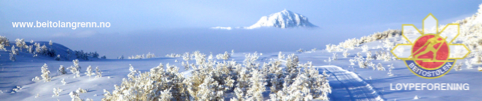 Styremøte i Beitostølen Løypeforening (BLF) ble avholdt på Bergo.22.12.2015, klokken10:00-13:00.Følgende styremedlemmer stilte:Kristine Granli (styreleder), Olle Rosendal , Erik Garaas, Nils Herman Hornæs, Bjørnar Hovi , Erik Østli og Solfrid Håkenstad.I tillegg stilte løypekjører Knut Aasveen og Asgeir Larsen som har vært i gruppa som har jobbet med kontraktspesifikasjon.Jon Heesch, og var ikke til stede.Saker :Valg av referent : SolfridKontraktspesifikasjonKontraktspesifikasjon ifht ny kontrakt på løypekjøring ble nøye gått igjennom. Nytt forslag blir satt opp og sendt ut til styre for korrektur. Følges opp videre på neste styremøte.Info fra Olle om Grønn 2 og skilt.Denne saken er oppfølging fra forrige møtet. Olle har kontroll på dette og følger opp Grønn 2 i fht grunneier. Han følger opp utvikling av skiltingen også.Info fra Knut om løypestatus.Det har vært lite snø ute i terrenget som selvføgelig vil være en begrensing på hvor mye løyper som kan kjøres. Knut har balansert hvor mye som har vært fornuftig å preparere ifht slitasje av snø i periodene det har vært mildt.Neste møte vil være mandag 4.januar 2016 kl. 16.00. 